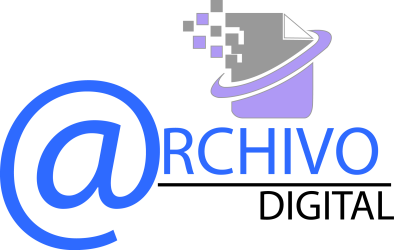          AUTORIZACIÓN PARA PUBLICAR Y DIFUNDIR INFORMES          ACADÉMICOS  EN EL ARCHIVO DIGITAL DEL ISFD N° 813           PROF. PABLO LUPPIPor la presente, autorizo a la Biblioteca Digital de l ISFD N° 813 Prof. Pablo Luppi a que  publique y difunda en su página web el Informe de *………………………….. de mi autoría y compilación según los datos que detallo a continuación: Autor/es (apellido/s y nombre/s completos) Título y Subtítulo: (completos del Informe) Título y subtítulo completos del Proyecto al que corresponde: Nº del proyecto: Unidad Académica: Fecha del informe: Tipo: Correo electrónico (del autor) Otorgo expreso consentimiento para que la versión electrónica de este Informe:………………………… sea publicado en la Biblioteca (Archivo Documental Digital). Lugar y fecha: El/los autor/res permite/n  al usuario copiar, distribuir, exhibir y ejecutar la obra con las siguientes condiciones: siempre debe citar la fuente y los datos de autoría según la norma prevista por la BD, no puede usar la obra con fines comerciales y no está autorizado a alterar, transformar o crear sobre esta obra.Firma:Aclaración:*Investigación-Tesis- Ponencia- Dossier-Experiencia Didáctica